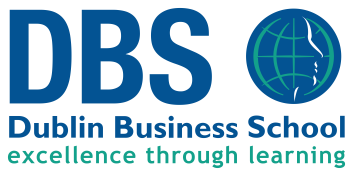 ACCA Paper F4 Corporate and Business LawFebruary – May 2020MONTHDAYDATETIMEFebruaryWednesday12, 19, 266:15pm – 9:15pmMarchWednesday4, 11, 18, 256:15pm – 9:15pmAprilWednesday1, 8, 22, 296:15pm – 9:15pmMayFriday16:15pm – 9:15pmMayWednesday6, 136:15pm – 9:15pmREVISIONDAYDATETIMEFebruaryFriday216:15pm – 9:15pmMarchFriday136:15pm – 9:15pmMarchSaturday219:30am – 4:30pmAprilSunday510:00am – 5:00pmMaySunday1010:00am – 5:00pmMOCK EXAMDAYDATETIMEMayFriday86:15pm – 9:30pm